«Звездочка провинции»       Под таким названием в Новосильском ЦДК  11 октября   прошел районный конкурс  детского вокального  творчества . Около двадцати  юных участников художественной самодеятельности  от 5-и и до 18 -и лет показали   свои вокальные данные и артистизм. Очень сложно было определить победителей в каждой возрастной группе. В результате победные места распределились следующим образом: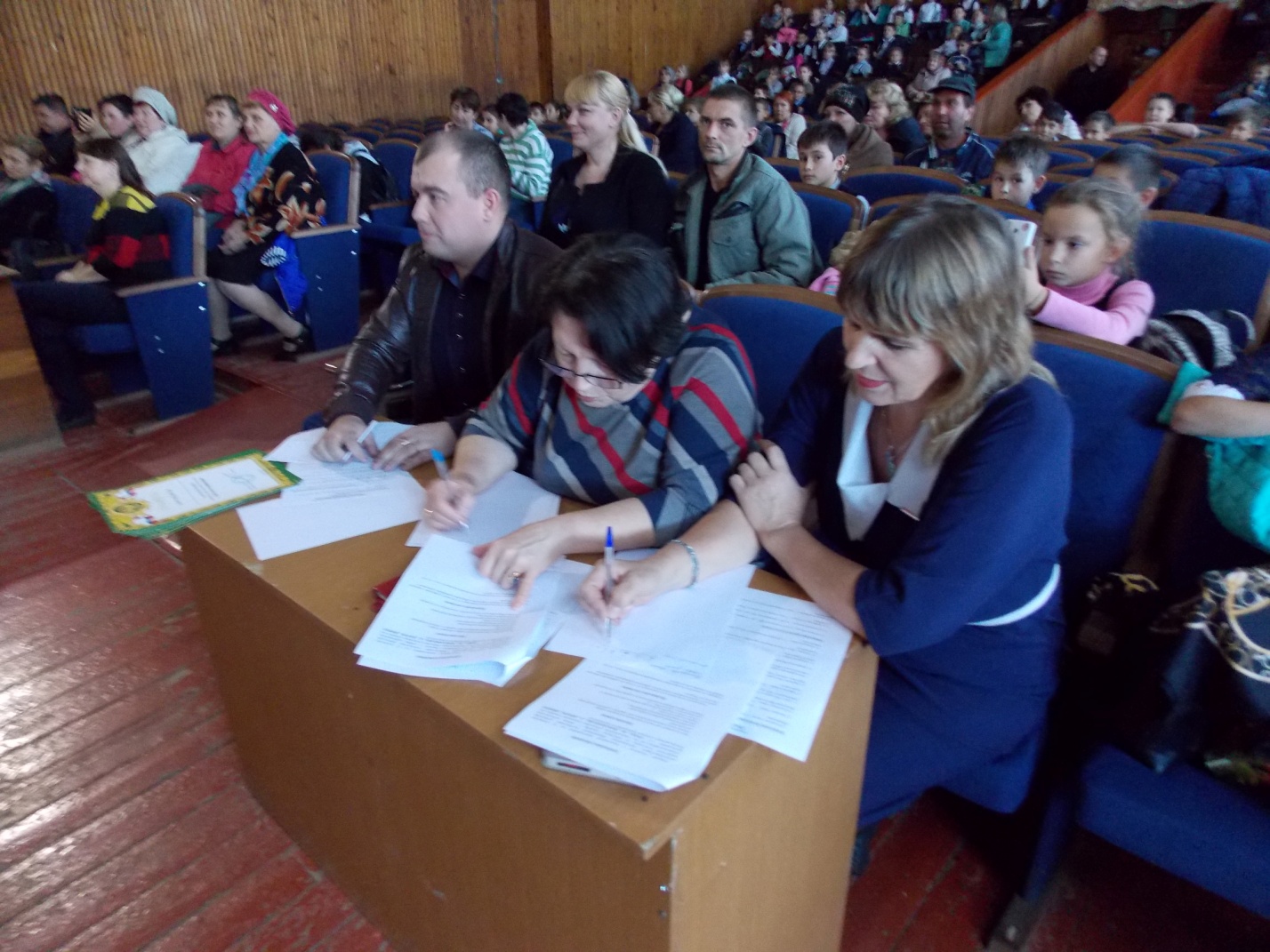 •    Возрастная категория от 5  до 11  лет:
1 место – Бузыкина София – 7 лет (Детская школа искусств) рук. Валентина Белоцкая.
2 место – Букреева Катя - 11 лет (Воротынцевский  СДК) рук. Юлия Воеводина
3 место – Ченская Алина – 7 лет  (Новосильская СОШ) рук. Анастасия  Тадиашвили. Приз зрительских симпатий «Дует частушки» Евдокимова Ксюша – 7 лет и Мурлыкина Оля – 7 лет. (Одинокский СДК) рук. Ирина Марченко.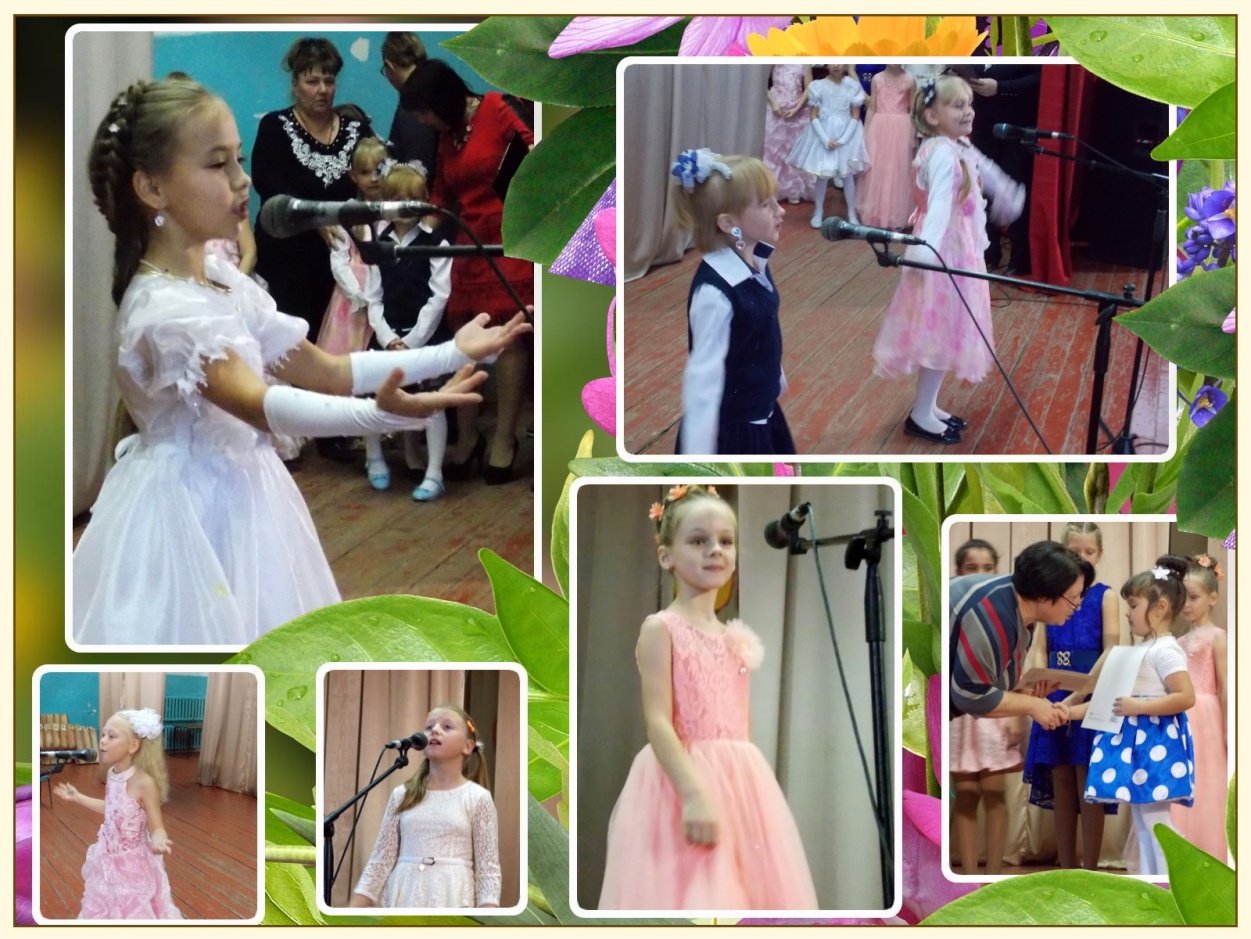   Возрастная категория от 12 до 18 лет:
1 место –  не присудили  никому. 2 место – Юдкина Елена – 13 лет ( Голунский СДК) рук. Людмила Бодиско. 
3 место – Павликов Никита- 16 лет ( Вяжевский СДК) рук. Евгения Букина.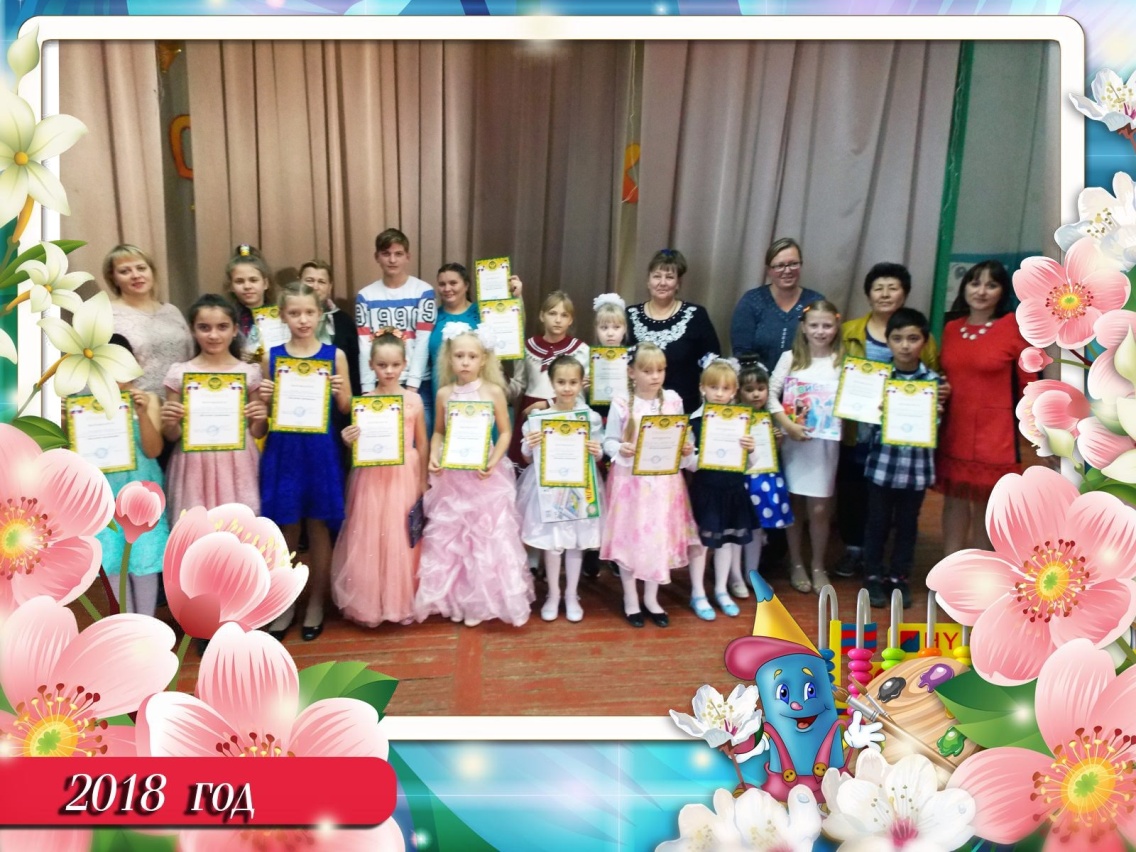 Все участники конкурса были награждены грамотами, а победители памятными подарками. 